Ogłoszenie o zamówieniu o wartości poniżej kwoty 130 000,00 zł netto Opis przedmiotu zamówienia: aktualizacja i serwis oprogramowania Symfonia ERP wraz z dodatkowymi modułami na rzecz Ośrodka Przetwarzania Informacji – Państwowego Instytutu Badawczego 
w Warszawie. Opis przedmiotu zamówienia zawarty jest w załączniku nr 1 do Ogłoszenia.Termin realizacji: od dnia 1 stycznia 2022 r. do 31 grudnia 2022 r. Warunki udziału w postępowaniu: Zamawiający nie precyzuje w tym zakresie wymagań. Kryteria oceny ofert: cena = 100%, punkty zostaną przyznane zgodnie z wzorem:(najniższa zaoferowana cena brutto / cena brutto oferty badanej) x 100Termin i miejsce składania ofert: do 16.12.2021 r., na adres e-mail: joanna.wielec@opi.org.pl  Osoba upoważniona do kontaktu: Joanna Wielec, e-mail: joanna.wielec@opi.org.pl  Sposób kalkulacji ceny: Wykonawca składa ofertę poprzez przesłanie wypełnionego Formularza oferty.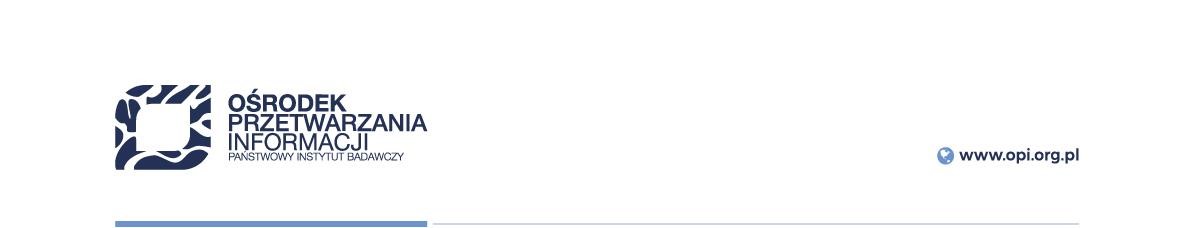 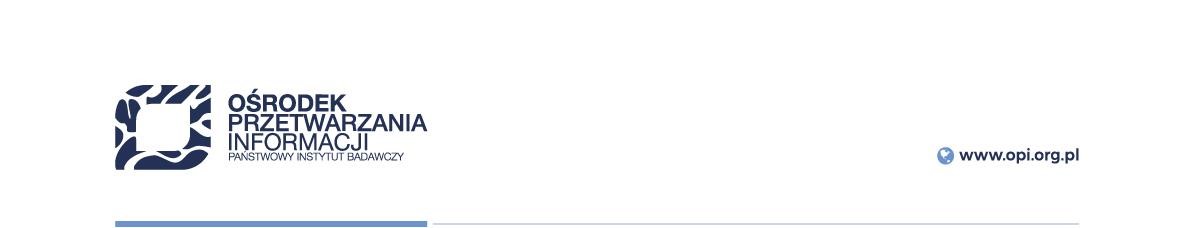 Termin związania ofertą: 30 dni, bieg terminu związania ofertą rozpoczyna się wraz z upływem terminu składania ofert. Zamawiający informuje, iż Wykonawca może złożyć jedną ofertę w sposób wskazany przez Zamawiającego. Przed upływem terminu składania ofert, Wykonawca może wprowadzić zmiany do złożonej oferty lub wycofać ofertę. Zmiany lub wycofanie winny być doręczone Zamawiającemu pisemnie na adres wskazany w pkt 5 przed upływem terminu składania ofert. Oferta powinna zawierać następujące dokumenty: wypełniony i podpisany Formularz oferty w formie skanu lub podpisany podpisem elektronicznym (załącznik nr 2); skan pełnomocnictwa (w przypadku, gdy ofertę będzie podpisywał upełnomocniony przedstawiciel Wykonawcy); Rażąco niska cena: jeżeli zaoferowana cena wyda się Zamawiającemu rażąco niska w stosunku  do przedmiotu zamówienia i wzbudzi wątpliwości Zamawiającego co do możliwości wykonania przedmiotu zamówienia zgodnie z wymaganiami określonymi przez Zamawiającego lub wynikającymi 
z odrębnych przepisów, Zamawiający zwraca się  o udzielenie wyjaśnień, w tym złożenie dowodów, dotyczących wyliczenia ceny,  w szczególności w zakresie: oszczędności metody wykonania zamówienia, wybranych rozwiązań technicznych, wyjątkowo sprzyjających warunków wykonywania zamówienia dostępnych dla Wykonawcy, kosztów pracy, których wartość przyjęta do ustalenia ceny nie może być niższa od minimalnego wynagrodzenia za pracę albo minimalnej stawki godzinowej, ustalonych na podstawie przepisów ustawy z dnia 10 października 2002 r. o minimalnym wynagrodzeniu za pracę (Dz. U. z 2018 r. poz.2177 z poźn. zm.); pomocy publicznej udzielonej na podstawie odrębnych przepisów; wynikającym z przepisów prawa pracy i przepisów o zabezpieczeniu społecznym, obowiązujących w miejscu, w którym realizowane jest zamówienie; wynikającym z przepisów prawa ochrony środowiska; powierzenia wykonania części zamówienia podwykonawcy. obowiązek wykazania, że oferta nie zawiera rażąco niskiej ceny lub kosztu spoczywa na Wykonawcy, Zamawiający odrzuci ofertę Wykonawcy, który nie udzielił wyjaśnień w terminie określonym przez Zamawiającego lub jeżeli dokonana ocena wyjaśnień wraz ze złożonymi dowodami potwierdza, że oferta zawiera rażąco niską cenę. Poprawianie błędów. Zamawiający ma prawo do poprawiania w ofercie: oczywistych omyłek pisarskich; oczywistych omyłek rachunkowych, z uwzględnieniem konsekwencji rachunkowych dokonanych poprawek; innych omyłek polegających na niezgodności oferty z zapytaniem ofertowym, niepowodujących istotnych zmian w treści oferty niezwłocznie zawiadamiając o tym wykonawcę, którego oferta została poprawiona. Jeżeli wykonawca w terminie 3 dni od dnia poprawienia przez Zamawiającego omyłek określonych w lit. c) i doręczenia informacji w ww. zakresie, nie wyrazi sprzeciwu, uznaje się, że wyraził zgodę na dokonaną poprawę oferty – w przypadku niewyrażenia zgody przez Wykonawcę oferta podlega odrzuceniu. Uzupełnienie dokumentów. Zamawiający ma prawo do wezwania wykonawcy do uzupełnienia dokumentów wymaganych przez Zamawiającego, w terminie przez niego wskazanym. Brak uzupełnienia dokumentów przez Wykonawcę zgodnie z wezwaniem Zamawiającego skutkuje odrzuceniem oferty.  Odrzucenie oferty: Zamawiający ma prawo odrzucić ofertę Wykonawcy: który nie wykazał spełnienia warunków udziału w postępowaniu określonych przez Zamawiającego – w przypadku wskazania warunków, jej treść nie odpowiada treści ogłoszenia; zawiera rażąco niską cenę lub koszt w stosunku do przedmiotu zamówienia; zawiera błędy niepodlegające poprawieniu; wykonawca w terminie 3 dni od dnia doręczenia przez Zamawiającego poprawienia omyłki, o której mowa w pkt 12 lit. c), nie zgodził się na poprawienie omyłek; oferta jest niezgodna z ogłoszeniem lub przepisami prawa. Unieważnienie postępowania: Zamawiający zastrzega sobie prawo unieważnienia postępowania bez dokonania wyboru oferty 
w sytuacjach, gdy: nie złożono żadnej oferty nie podlegającej odrzuceniu; cena najkorzystniejszej oferty lub oferta z najniższą ceną przewyższa kwotę, którą Zamawiający przeznaczył na sfinansowanie zamówienia, chyba że Zamawiający zwiększy tę kwotę do ceny najkorzystniejszej oferty; wystąpiła istotna zmiana okoliczności powodująca, że prowadzenie postępowania 
lub wykonanie zamówienia nie leży w interesie Zamawiającego; postępowanie obarczone jest niemożliwą do usunięcia wadą. Zamawiający może zamknąć postępowanie bez dokonania wyboru oferty także wówczas, gdy zaistnieją okoliczności inne niż wymienione w pkt. 15 lit. a) bez podawania przyczyny. Zamawiający zawiadomi drogą mailową Wykonawców o zamknięciu postępowania. Zamawiający realizując obowiązek wynikający z art. 13 Rozporządzenia UE 2016/679 z dnia 27 kwietnia 2016 r. (dalej: RODO) informuje, że: Administratorem danych w rozumieniu art. 4 pkt 7) RODO zebranych w związku  z ogłoszeniem 
o zamówienie publiczne o wartości szacunkowej poniżej 130 000 zł netto jest Ośrodek Przetwarzania Informacji – Państwowy Instytut Badawczy, z siedzibą  w Warszawie, przy al. Niepodległości 188 b. Kontakt z administratorem jest możliwy pod adresem e-mail: opi@opi.org.pl lub tel. pod nr 22 570 14 00. Administrator danych wyznaczył Inspektora Ochrony Danych, z którym kontakt  w sprawach dotyczących danych osobowych lub realizacji praw osób których dane dotyczą jest możliwy pod adresem e-mail: iod@opi.org.pl. Dane osobowe będą przetwarzane w celach:  wyboru najkorzystniejszej oferty i zawarcia w związku z tym umowy na realizację zamówienia, archiwalnych, wynikających z realizacji projektu finansowanego ze środków pochodzących z UE,  w związku z którym prowadzone jest postępowanie na wybór wykonawcy, a) ustalenia, obrony lub dochodzenia roszczeń w związku z procesem wyboru oferty. Przesłanką legalizująca przetwarzanie danych osobowych jest:  w przypadku celu określonego w pkt 3a) – art. 6 ust. 1 lit. c) RODO, tj. przetwarzanie jest niezbędne do wypełnienia obowiązku prawnego ciążącego na administratorze wynikającego z przepisów ustawy z dnia 11 września 2019 r. prawo zamówień publicznych w zakresie przeprowadzenia postępowania o wartości poniżej kwoty 130 000 zł netto oraz postanowień „Regulaminu udzielania zamówień publicznych o wartości poniżej kwoty 130 000 zł netto", w przypadku celu określonego w pkt 3b) – art. 6 ust. 1 lit. c) RODO, tj. przetwarzanie jest niezbędne do wypełnienia obowiązku prawnego wynikającego z ustawy z dnia 14 lipca 1983r. o narodowym zasobie archiwalnym i archiwach, w przypadku celu określonego w pkt 3c), art. 6 ust. 1 lit. c) RODO, tj. przetwarzanie jest niezbędne ze względu na realizację obowiązków wynikających z przepisów ustawy z dnia 11 lipca 2014 o zasadach realizacji programów w zakresie polityki spójności finansowanych  w perspektywie finansowej 2014-2020 w przypadku celu określonego w pkt 3d) – art. 6 ust. 1 lit. f) RODO, tj. prawnie uzasadniony interes administratora przejawiający się realizacją prawa do ustalenia, obrony lub dochodzenia roszczeń. Dostęp do danych osobowych mają następujący odbiorcy danych: upoważnieni pracownicy Administratora oraz usługobiorcy i ich upoważnieni pracownicy, którym przekazano przetwarzanie danych osobowych na potrzeby realizacji usług świadczonych dla  Administratora, w szczególności podmioty świadczące usługi prawne  i doradcze, podmioty uprawnione do nadzoru działalności prowadzonej przez Administratora,  w oparciu 
o obowiązujące przepisy prawa, podmioty prowadzące kontrolę rozliczenia należności pochodzących z budżetu UE. Dane osobowe będą przetwarzane przez okres: 4 lat od złożenia oferty, w celach archiwalnych, wieczyście,  zgodnie z okresami przewidzianymi dla tych celów przez przepisy o narodowym zasobie archiwalnym i archiwach, dla celów związanych realizacją obowiązków wynikających z finansowania przedmiotu umowy ze źródeł pochodzących z UE przez okres do 10 lat w zależności od programu,  z którego pochodzi źródło finansowania zamówienia, dla potrzeb ustalenia, obrony lub dochodzenia roszczeń do upływu okresu przedawnienia roszczeń, a w przypadku ich wniesienia w związku z postępowaniem na realizację zamówienia do wyczerpania środków ochrony prawnej przysługującej stronom w tym zakresie. Osoba której dane dotyczą może skorzystać wobec Administratora z następujących praw: a) prawa do żądania dostępu do swoich danych osobowych oraz do ich sprostowania (art. 15  i art. 16 RODO), przypadku gdy wykonanie obowiązków, o których mowa  w art. 15 ust. 1–3 RODO będzie, wymagało niewspółmiernie dużego wysiłku, Administrator może żądać od osoby, której dane dotyczą, wskazania dodatkowych informacji mających na celu sprecyzowanie żądania, w szczególności podania  nazwy lub daty postępowania  o udzielenie zamówienia publicznego lub konkursu lub jego zakończenia, prawa do ograniczenia przetwarzania jej danych w sytuacjach i na zasadach wskazanych  w art. 18 RODO. W przypadku realizacji żądania określonego w art. 18 RODO, ograniczenie przetwarzania danych będzie realizowane dopiero  po zakończeniu procesu wyboru najkorzystniejszej oferty, osoba, której dane dotyczą ma prawo wnieść skargę na przetwarzanie jej danych osobowych przez Administratora do Prezesa Urzędu Ochrony Danych Osobowych (adres: ul. Stawki 2, 00-193 Warszawa), d) prawa, o których mowa w art. 17 i 22 RODO ze względu na brak spełnienia określonych w nich przesłanek w prowadzonym postępowaniu na wybór najlepszej oferty nie będą realizowane. Podanie danych na potrzeby realizacji celów wskazanych powyżej jest obowiązkowe,  a obowiązek podania danych osobowych wynika z przepisów określających zasady prowadzenia zamówień publicznych i jest związany z udziałem w postępowaniu o udzielenie zamówienia publicznego, określonym regulaminem udzielania zamówień publicznych przez Zamawiającego; konsekwencją niepodania określonych danych jest brak możliwości udziału w postępowaniu. Wykaz załączników: Załącznik nr 1 – Opis przedmiotu zamówienia Załącznik nr 2 – Formularz oferty 